КОМУНАЛЬНИЙ ЗАКЛАД «СХІДНЕНСЬКА ЗАГАЛЬНООСВІТНЯ ШКОЛА І-ІІІ СТУПЕНІВ МУЗИКІВСЬКОЇ СІЛЬСЬКОЇ РАДИ БІЛОЗЕРСЬКОГО РАЙОНУ ХЕРСОНСЬКОЇ ОБЛАСТІ»75020 с.Східне, вул.Шкільна,12 тел.( 05547) 58331 е-mail: shidnenska@ukr.net Код ЄДРПОУ 24757144НАКАЗ21.01.2020 р.                                                                                                   №4-руПро відрахування зі складу учнів 2 класуКабат В.Д.На виконання ст. 35 Закону України «Про освіту», ст.ст. 6, 18 Закону України «Про загальну середню освіту», Порядку ведення обліку дітей шкільного віку та учнів, затвердженого постановою Кабінету Міністрів України від 13 вересня 2017 року №684, Положення про загальноосвітній навчальний заклад, затвердженого постановою Кабінету Міністрів України від 27.08.2010 № 778, та на підставі заяви  матері Кабат Ольги Юріївни, довідки  Сонячного НВК №43 Херсонської міської ради №06-04/3 від 14.01.2020 рокуНАКАЗУЮ:Відрахувати  Кабат Віолетту Дмитрівну зі складу учнів 2 класу у зв’язку з вибуттям на навчання до Сонячного НВК №43 Херсонської міської ради.Секретарю школи Чепурі М.М.: Внести зміни до алфавітної книги за відповідною літерою. Видати особову справу учня батькам. Викреслити прізвище учня із списку класу, що знаходиться в папці з особовими справами.Класному керівникові Терещенко В.М. у триденний термін:Зробити запис «вибув» на сторінках класного журналу навпроти прізвища учня, який вибув, а на сторінці «Відомості про учнів» зробити запис «вибув, наказ від 21.01.2020 р. №4-ру».Контроль за виконанням даного наказу залишаю за собою.Т.в.о. директора школи                   С.Є. СербаЗ наказом ознайомлені:Чепура М.М. _____________Терещенко В.М. __________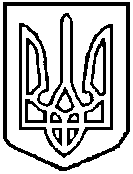 